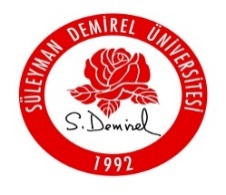 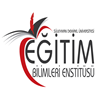 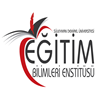 NOT 1: Öğrenci kimliği forma eklenmelidir. Öğrenci kimliğini kaybedenler, yerel bir gazeteye vermiş oldukları kayıp (zayi) ilanının yer aldığı gazete sayfasının tamamını forma eklemelidirler.NOT 2:Bu formun öğrenci tarafından Nüfus Cüzdanı Fotokopisiyle beraber Eğitim Bilimleri Enstitüsüne teslim edilmesi gerekmektedir.I - ÖĞRENCİ BİLGİLERİI - ÖĞRENCİ BİLGİLERİI - ÖĞRENCİ BİLGİLERİI - ÖĞRENCİ BİLGİLERİAdı SoyadıNumaraAnabilim Dalı/Program AdıLisansüstü Seviye    TEZLİ YÜKSEK LİSANS                    TEZSİZ YÜKSEK LİSANS        TEZLİ YÜKSEK LİSANS                    TEZSİZ YÜKSEK LİSANS        TEZLİ YÜKSEK LİSANS                    TEZSİZ YÜKSEK LİSANS    Öğrenim Dönemi(Tezli YL için)    DERS                                                    TEZ    DERS                                                    TEZ    DERS                                                    TEZTez Adı (Eğer varsa)II - ÖĞRENCİ KAYIT SİLDİRME BEYANI ve GEREKÇESİII - ÖĞRENCİ KAYIT SİLDİRME BEYANI ve GEREKÇESİII - ÖĞRENCİ KAYIT SİLDİRME BEYANI ve GEREKÇESİII - ÖĞRENCİ KAYIT SİLDİRME BEYANI ve GEREKÇESİ                  Kendi isteğimle kaydımı sildirmek istiyorum.  Gereğini bilgilerinize arz ederim.                                                                                                                                                              … / … / 20...                                                                                                                                                                Adı Soyadı                                                                                                                                                             İmza     *Kayıt Sildirme Gerekçesi :(*Mutlaka belirtilecektir) …..…………………………………………………………………………………………………………………………………………………………………………………………………………………………………………………………………………                  Kendi isteğimle kaydımı sildirmek istiyorum.  Gereğini bilgilerinize arz ederim.                                                                                                                                                              … / … / 20...                                                                                                                                                                Adı Soyadı                                                                                                                                                             İmza     *Kayıt Sildirme Gerekçesi :(*Mutlaka belirtilecektir) …..…………………………………………………………………………………………………………………………………………………………………………………………………………………………………………………………………………                  Kendi isteğimle kaydımı sildirmek istiyorum.  Gereğini bilgilerinize arz ederim.                                                                                                                                                              … / … / 20...                                                                                                                                                                Adı Soyadı                                                                                                                                                             İmza     *Kayıt Sildirme Gerekçesi :(*Mutlaka belirtilecektir) …..…………………………………………………………………………………………………………………………………………………………………………………………………………………………………………………………………………                  Kendi isteğimle kaydımı sildirmek istiyorum.  Gereğini bilgilerinize arz ederim.                                                                                                                                                              … / … / 20...                                                                                                                                                                Adı Soyadı                                                                                                                                                             İmza     *Kayıt Sildirme Gerekçesi :(*Mutlaka belirtilecektir) …..…………………………………………………………………………………………………………………………………………………………………………………………………………………………………………………………………………III - DANIŞMAN GÖRÜŞÜIII - DANIŞMAN GÖRÜŞÜIII - DANIŞMAN GÖRÜŞÜIII - DANIŞMAN GÖRÜŞÜ          Danışmanlığını yürüttüğüm yüksek lisans / doktora öğrencisi ...................................................................’ın kayıt sildirme isteği tarafımca uygun görülmüştür.										                                              … / … / 20…                                                                                                                                                                                        Unvan Ad SOYAD							                                                         	                  İmza          Danışmanlığını yürüttüğüm yüksek lisans / doktora öğrencisi ...................................................................’ın kayıt sildirme isteği tarafımca uygun görülmüştür.										                                              … / … / 20…                                                                                                                                                                                        Unvan Ad SOYAD							                                                         	                  İmza          Danışmanlığını yürüttüğüm yüksek lisans / doktora öğrencisi ...................................................................’ın kayıt sildirme isteği tarafımca uygun görülmüştür.										                                              … / … / 20…                                                                                                                                                                                        Unvan Ad SOYAD							                                                         	                  İmza          Danışmanlığını yürüttüğüm yüksek lisans / doktora öğrencisi ...................................................................’ın kayıt sildirme isteği tarafımca uygun görülmüştür.										                                              … / … / 20…                                                                                                                                                                                        Unvan Ad SOYAD							                                                         	                  İmzaÖğrencinin Telefon Numarası/e-postaÖğrencinin Telefon Numarası/e-posta…………………………………………………………………………………………….Öğrencinin İrtibat Adresi:Öğrencinin İrtibat Adresi:Öğrencinin İrtibat Adresi:Öğrencinin İrtibat Adresi: